Eg/me samtykker til at følgjande tenester kan samarbeida, og opphevar med det teieplikta så langt som samtykket gjeld (set x og namn på aktuell aktør):
Eg/me er einige i at opplysningar/vurderingar kan delast med dei nemnde personane for å bidra til å skapa heilskapleg og koordinert innsats.
Eg/me er gjort kjend med at føremålet med utveksling av opplysningar er med på å gje eit best mogeleg tilbod. Informasjonen som vert gjeven, er avgrensa til det som til ei kvar tid er naudsynt. Dersom informasjon skal avgrensast ytterlegare, vert dette presisert nedanfor:
Dette samtykket er gitt under føresetnad av at underskrivaren på førehand er gjort kjend med tema/opplysningar/vurderingar som skal drøftas med samarbeidande instansar.
Samtykket gjeld frå		og til: 		
Eg/me er gjort kjend med at samtykket skriftleg kan trekkjast attende.Informasjon om bruk av elektronisk stafettlogg.Føremålet: å gje samarbeidande tenester same tilgang til oppdatert informasjon om mål, tiltak, ansvar og evalueringar som det eg/me sjølv har om barnet mitt/vårt.Målsetjinga: å samarbeida betre om tiltak som er til beste for barnet. Føresetnaden for ei slik målsetjing er eit godt samarbeid og open kommunikasjon, noko den elektroniske stafettloggen er eit eigna verktøy for. 
Føresette og evt. barn/elev kan til ei kvar tid avgjera kven som skal ha tilgang eller innsyn til stafettloggen.LovverkLov om barn og foreldre (barnelova)§ 31. Rett for barnet til å vere med på avgjerdEit barn som er fylt sju år, og yngre barn som er i stand til å danne seg eigne synspunkt, skal få informasjon og høve til å seie meininga si før det blir teke avgjerd om personlege forhold for barnet, mellom anna om foreldreansvaret, kvar barnet skal bu fast og samvær. Meininga til barnet skal bli vektlagt etter alder og modning. Når barnet er fylt 12 år, skal det leggjast stor vekt på kva barnet meiner.Frå 7 års alder skal si meiningane/synspunkta til eit barn vektleggast, etter barnelova § 31.For barn under 18 år skriv foreldra under, men etter fylte 15 år skal barnet sjølv skriva under saman med dei. Ved fylte 16 år, kan barnet nekta foreldre kjennskap til helseopplysningar. Når tenestemottakar ikkje har samtykkekompetanse, skal samtykket underteiknast av næraste pårørande eller verje.Lovheimlar for teieplikt:
Forvaltningslova § 13-13e, Pasient- og brukerrettighetslova § 3-6, Helsepersonellova kapittel 5 § 21 – 25, Barnevernlova  § 6-7.
Helse- og omsorgstenestelova § 12-1, Opplæringslova § 5.4 og § 15.4. Barnehagelova kap VA §19b og  Folketrygdlova §§ 21-9, 25-10 og 25-11.Rutine:Den eininga som først kjenner behov for tverrfagleg samarbeid, syter  for signatur på samtykkeerklæring. 1) Føresette og elev signerer samtykket
2) Stafetthaldar lastar opp samtykket utan underskrift
3) Signert samtykke vert levert til arkiv Etne kommune
4) Signert samtykke vert deretter lasta opp.
    (Signert samtykke vert sendt via SvarUt til eksterne)
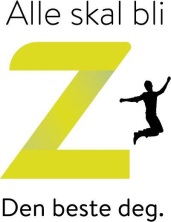 INFORMERT SAMTYKKEERKLÆRING                       AVGRENSA OPPHEVING AV TEIEPLIKTANamn til barn / ungdom / vaksen:  (tenestemottakar)Fødselsdato:Initiativtakar/teneste  til samtykkeerklæringa:Sign:□ Barnehage	□ Barnevernstenesta□ Skule □ Anna (spesifiser)   □ PP-teneste□ Anna (spesifiser)  □ Helsestasjon / skulehelseteneste□ Anna (spesifiser)   Stad/dato:Tenestemottakar (ved fylte 15 år)Stad/dato:Forelder/føresett/pårørande 1/vergeStad/dato:Forelder/føresett/pårørande 2